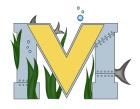 			PROJECT #1 PROPOSALName(s): Gosi Adoubali, Abdullah Almutakabbir Project: Remote Controlled Car Part A:  Brainstorming...describe your project idea(s)Bluetooth Controlled car3D Printed components(base/sides/mounts) Race Car Design/Mini Cooper Vinyl Cutting For Design (BRC3DPVF1C)LightsSound systemList your learning objectives3D PrintingDesign and create parts to be printedSet up of the printer How to use the program such as the connection between the printer and the computer Making modifications depending on the outcome Check on Instructables for a course Vinyl CutterDesign Set up of the printer Being able to print and use the print outCheck on Instructables for a course Coding (Bluetooth Module, Control Board,_____)1 Hour of Code Check on Instructables for a course Sautering Being able to connect wires together and ensure there is a connection State the goal(s) of your projectTo become familiar with 3D Printing, Vinyl Cutting, and Coding so that we would be able to produce a fully functional bluetooth controlled toy car. Part B:  Electronic Resources…List active hyperlinks to any relevant online resourceshttp://www.instructables.com/id/DIY-F1-RC-Race-Car-V20/ http://www.instructables.com/id/DIY-F1-RC-Race-Car-A-Complete-Beginners-Guide-to-B/http://www.instructables.com/id/Remote-Control-F1-Car/http://www.instructables.com/id/How-to-Make-a-Remote-Control-Car/http://www.instructables.com/id/Bluetooth-RC-Car-Part-1/Part C:  Planning…Materials list [NOTE: if we do not have it, include link to purchase from Amazon.ca]Motor x2Wheel axles x2Wheels x4Steering Component Bluetooth ModuleApp (Puddy)PhoneMicro controller Lights Designs…Include any sketches/pictures and/or links to videoshttps://www.youtube.com/watch?v=0TsB6fZFcIo 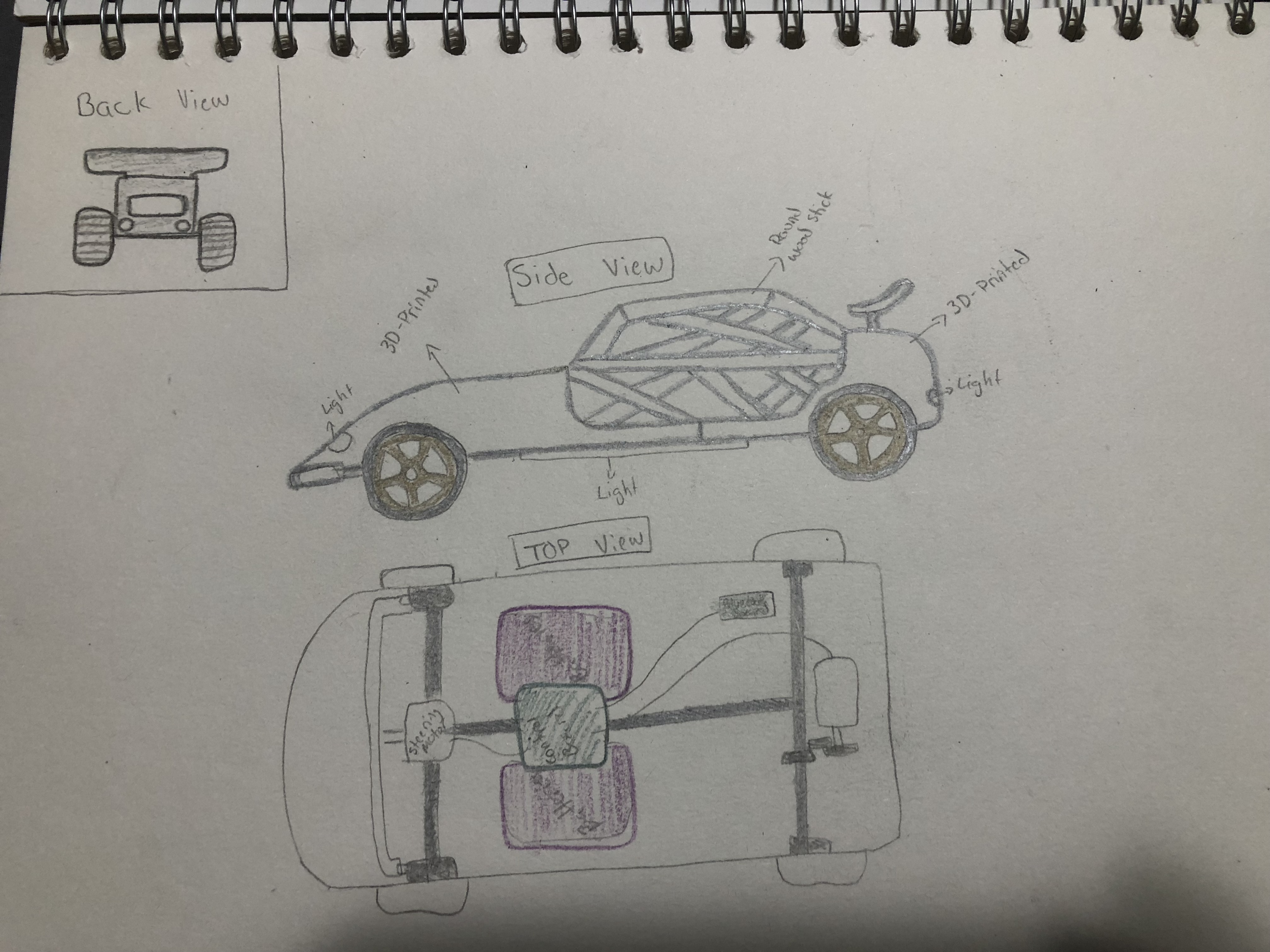 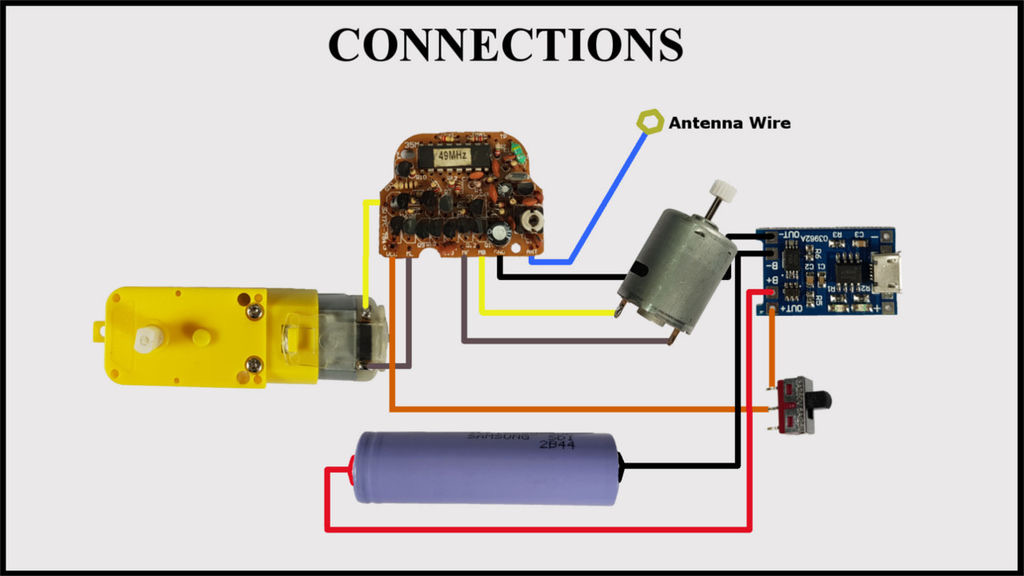 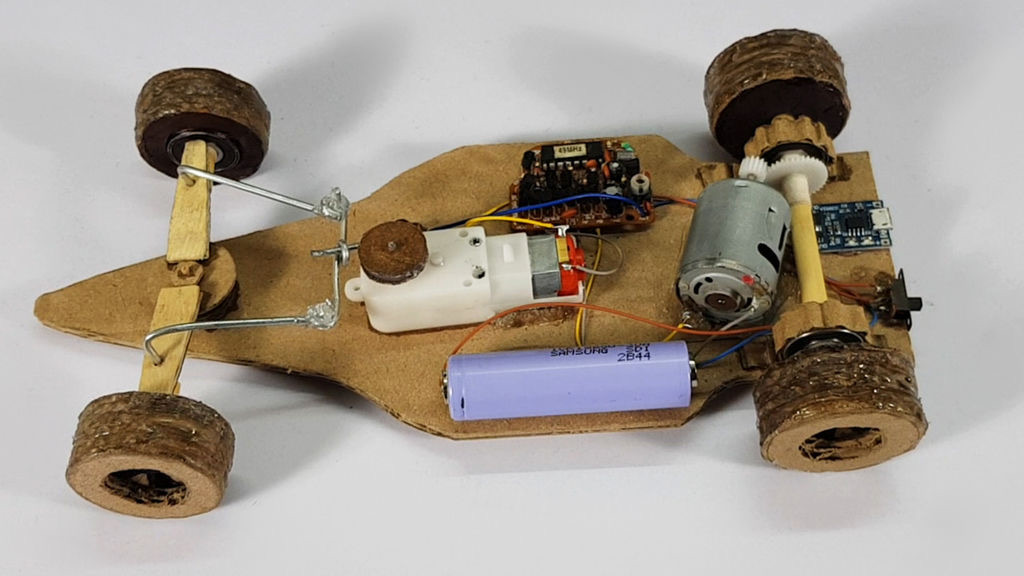 